Request for Provision of Equipment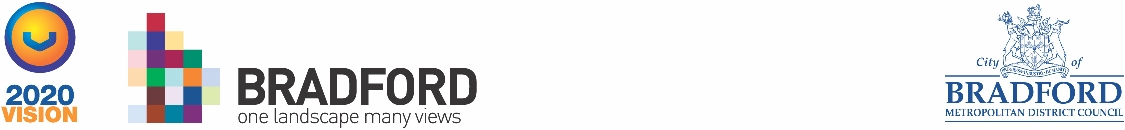 Risk Assessment FormCONFIDENTIAL This form should be completed if, following your assessment, you think that it is likely that by using appropriate equipment hazardous manual handling can be avoided. Personal Information (Please X or highlight the relevant box)*mandatory information requiredSection 2 (on the reverse of this form) must be completed by an appropriate professional as defined by the Care Quality Commission, in relation to the provision of Hoists, Slings and Manual Handling Equipment.Please be advised, if mobility aids are required, contact the GP for a physiotherapy assessment.Section 2Hoist requirementsSling Requirements OnlyIs special sling required because of:   Amputation (legs)    Double                Single	                  Above Knee                 Below Knee Small Handling and other EquipmentYou must complete this section Please explain your reasoning for the request. For Equipment Requests please send completed form to otmovingandhandling@bradford.gov.ukAll equipment loaned remains the property of City of Bradford Metropolitan District Council and should not be used for any other purpose than the provision of services to the named person on this form. The Council reserves the Right to make periodic checks of the use of any equipment loaned.Name of Service UserName of Service UserNHS No.NHS No.Address of Service UserAddress of Service UserPost CodeTelephone no.Telephone no.Date of BirthDate of AssessmentDate of AssessmentGP/ Health Centre  GP/ Health Centre  GP/ Health Centre  GP/ Health Centre  GP/ Health Centre  GP/ Health Centre  GP/ Health Centre  Tenure of property (e.g. owner occupied, housing association (name), private landlord). This information is required for any minor adaptations e.g. grab rails: Tenure of property (e.g. owner occupied, housing association (name), private landlord). This information is required for any minor adaptations e.g. grab rails: Tenure of property (e.g. owner occupied, housing association (name), private landlord). This information is required for any minor adaptations e.g. grab rails: Tenure of property (e.g. owner occupied, housing association (name), private landlord). This information is required for any minor adaptations e.g. grab rails: Tenure of property (e.g. owner occupied, housing association (name), private landlord). This information is required for any minor adaptations e.g. grab rails: Tenure of property (e.g. owner occupied, housing association (name), private landlord). This information is required for any minor adaptations e.g. grab rails: Tenure of property (e.g. owner occupied, housing association (name), private landlord). This information is required for any minor adaptations e.g. grab rails: Medical history/symptoms:Medical history/symptoms:Medical history/symptoms:Medical history/symptoms:Medical history/symptoms:Medical history/symptoms:Medical history/symptoms:Level of Confusion NeverRarely SometimesOften ContinenceAlways ContinentUrineDoublyCatheterisedWeight*(approximate)Height* (approximate)Mobilityzimmerwheelchairwalking stick physical assistanceTransfersWith 1 personWith 2 peopleWith equipment (please specify what equipment)Skin integrity/pressure sores (if yes, please indicate where these are present)Does the individual have a risk assessment in place for visits? If yes, please attach.YesNoAre there any issues with the individual’s behaviour? If yes, please provide details.YesNoAre there any other professionals currently involved? Please state role.YesNoType of Hoist required:Type of Sling required*:Size of sling required*:Handling Belt (universal size) Slide Sheet        Small            Medium      Large       Extra Large  Flat slide sheet x 2Sliding Board    Straight         Curved       Extra Large  (please note straight and extra large boards are special orders)Commode           Standard         Glideabout          Extra wideSpecialist Moving and Handling equipment e.g. Etac, Stand AidsPlease state what you require and why? Please provide information regarding the environment e.g. furniture in place, available space?What is the difficulty or what is causing the difficulty you are having?What have you considered to resolve it?How will this equipment benefit the carers and client?Name of Assessor: Organisation Telephone Number:Signature:Date:Provider Organisation:Review date if relevant:  